Прилагается 2 базы:До обновления – там исходная конфа до обновления, в ней все работает правильно – https://yadi.sk/d/YAn4QFj-3RSGszОбновленная – https://yadi.sk/d/Opf5XOM63RRbPaПользователь Крамаров, без пароляОшибка при формировании письмаОбработка «Выставление счетов по договорам обслуживания», при попытке разослать счета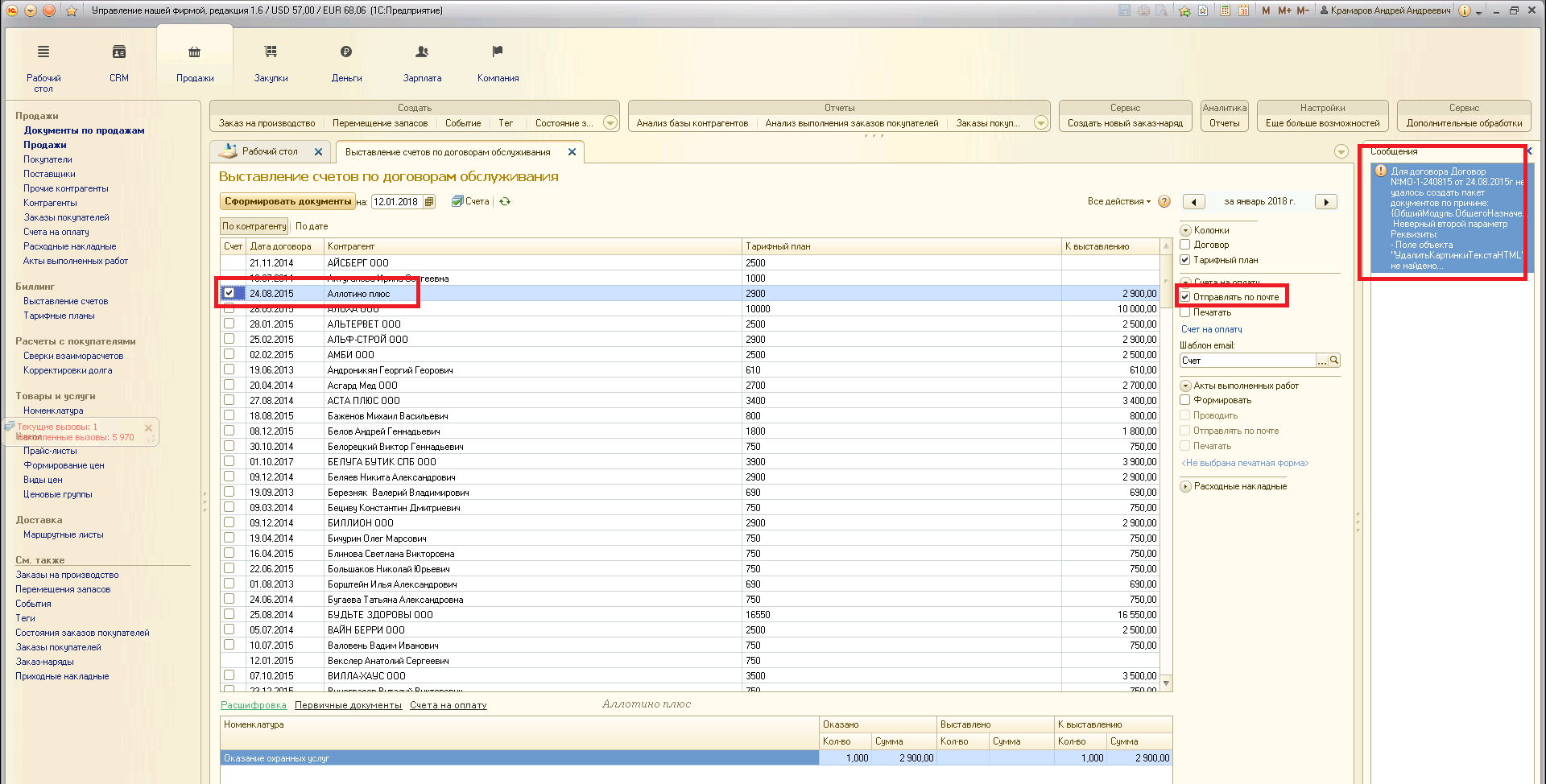 Из печатной формы счета исчез договор (какой-то реквизит документа перестал заполняться)До обновления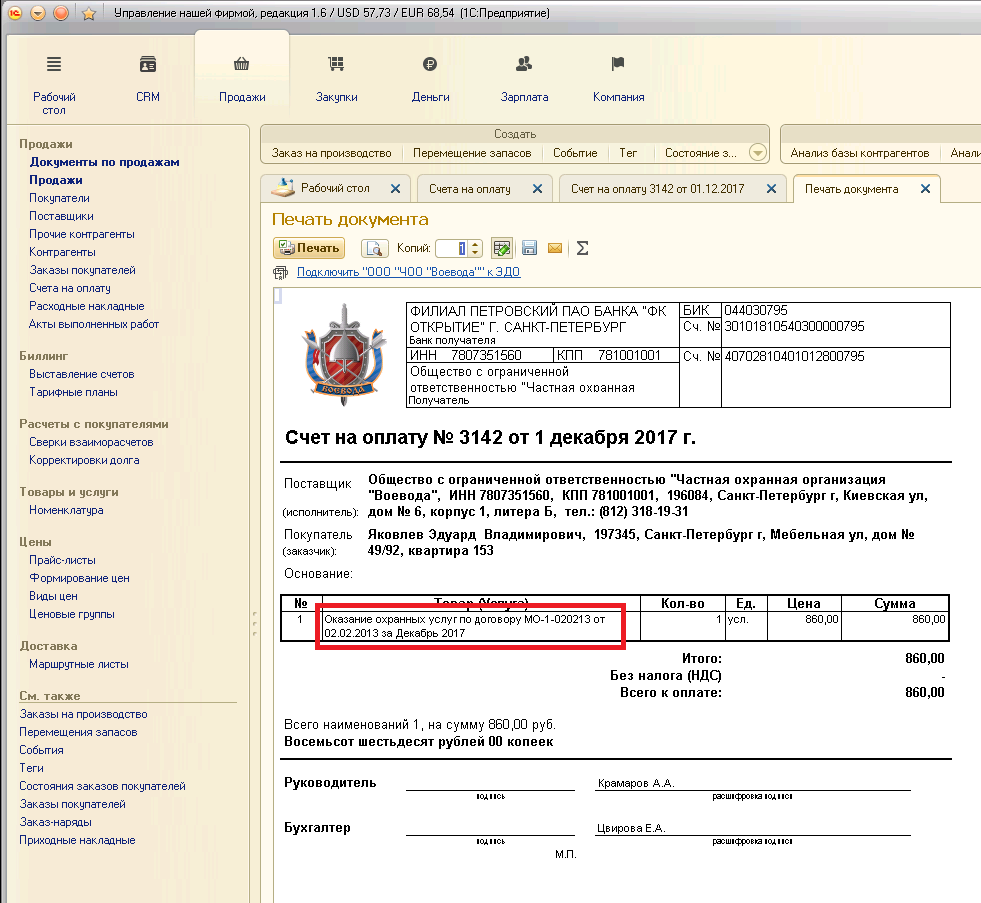 После 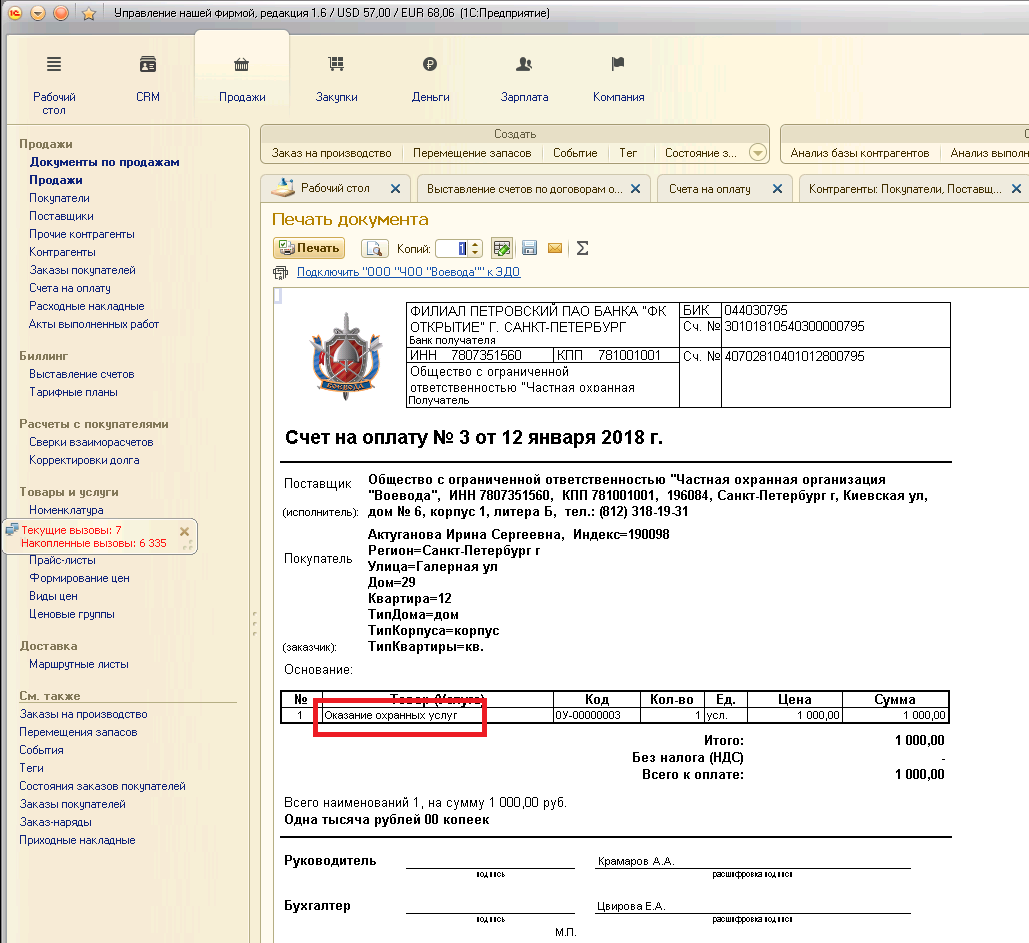 